Hi there! Since you are reading this now, you are considering to become a member of G.T.C. Walhalla. 
This student tennis association has a great variety of students:
different ages, different nationalities, different experience
at playing tennis and different aims at the club.
The board would like to talk with you at anytime about questions or whatsoever.  You can get in touch with them by: secretaris@gtc-walhalla.nl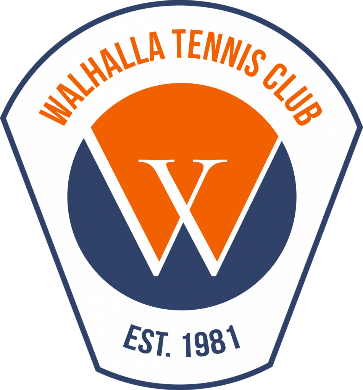 We also have a site, if you want to get an impression: www.gtc-walhalla.nl Enough talking, if you fill in these details, you are becoming a member of G.T.C. Walhalla:Now we got your phone number, we would like to have a picture of you, sounds like someone is hitting on you right? But we have to have to complete your membership with a passport photograph for a KNLTB pass. You can send your photo to secretaris@gtc-walhalla.nl You can find a good passport photograph on ssc.wur.nl (personal data).We have several commissions you would want to attribute, like the activity committee. Contribute in a commission is an easy way to find a small group of friends to drink beer with, or play tennis  of course. 	□  I want to be informed about the board when they search new members	□  I’m interested in/want more information about commissionsPayment form G.T.C. WalhallaDear Tennis player, We use the automatic debit system to do your payments within our association. This means that we can automatically collect money from your bank account, a debit. When you have to transfer a payment to the tennis association, you do not have to transfer it yourself, but we do that for you. (Think about contribution/ lessons). When you disagree with the money that is transferred from your account, it is always possible to let your bank return the money. This letter is to get permission to do debits. It is not obligatory, but for your and our ease, it would be nice if you use this way of doing payments. Our prices are as followed:  One year member:  		Contribution student/PhD: € 30 	Half year member:  		Contribution student/PhD: €25Lessons: 			Summer:  €40			Winter:  €35,-Be aware that these prices are only valid when you are in the possession of sport rights from the Bongerd! When you are no longer a student at Wageningen university but you do want to become a member of Walhalla, you have to buy a club card. These costs can be found on the website of the Bongerd.We will always announce a debit in advance. If you do not want to be a member of GTC Walhalla anymore, please let us know by mail or letter. Only then we can stop the payment. Thank you for your cooperation!With regards,The board of G.T.C. Walhalla It is very important that we got your signature. So please deliver this form in the mailbox of GTC Walhalla at the Bongerd or send this form scanned to penningmeester@gtc-walhalla.nl  Please send an e-mail to penningmeester@gtc-walhalla.nl  if you have any questions about the payment form or costs.-----------------------------------------------------------------------------------------------------------------------------By signing this form, I give GTC Walhalla the permission to debit money from my account for all the services I use within the association. For example, contribution and payment for lessons. If I do not agree with the debit, my bank can undo the payment. * Contact the board for the regulationsFull nameInitialsDate of birthStudent or   PhDAdressPostal code                          City:Email addressPhone numberRegistration number Sportscardnumber
(WBA, 5 digits, last 7 digits minus last 2)If you already play(ed)tennis:KNLTB numberStrengthSingle:                         Double:Competition experience:Length of membership:Full nameAdressPostal code                          City:CountryIBANIdentification code (BIC)Place and date                        Signature